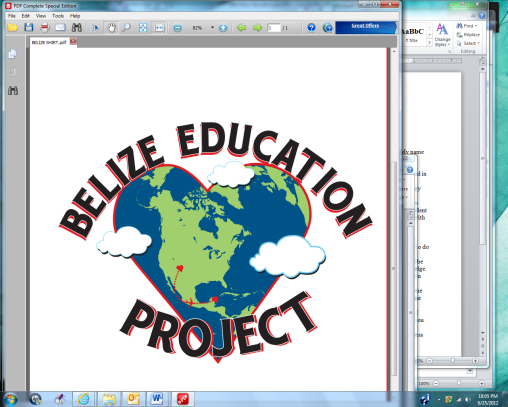 Dear Student,Belize Education Project is pleased to award you a scholarship to attend Eden S.D.A. High School for the upcoming academic year.  You have been chosen for this honor because your potential to become a leader in your community has our attention.  You have done well in your primary school studies, and your teachers have identified you as a person with great possibilities and outstanding character.Along with this scholarship comes responsibility.  You have a responsibility to yourself to work hard in and out of the classroom to reach your academic potential.  You have a responsibility to your family to demonstrate your fine character, and to contribute to the well being of your parents and siblings.  You have a responsibility to your community to use this gift to better yourself so that you may grow to become a shining example and lift your community higher.We have chosen to sponsor you and to invest in your education because we believe in your potential to be a beacon for the good of Belize.  This packet will help you understand what is expected of you to maintain this sponsorship.We are proud of you and expect great things from you!Sincerely,Belize Education ProjectExpectations for Retaining your ScholarshipYou have been chosen for this honor because you have been identified by your teachers as an outstanding student and someone who will work hard and do well in high school.  In order to maintain your scholarship you must pass all of your core classes, which are:EnglishLiteratureSpanishMathematicsSocial StudiesInformation TechnologyIf you fail one of these classes, you will be on probation for the next semester.  If you fail any core class while still on probation your scholarship will be terminated.  You may re-apply when you are passing all of your core classes.If you fail two or more core classes during the same semester, your scholarship will be terminated.  You may re-apply when you are passing all of your core classes.If you are having any difficulty with passing any of your classes, you should seek extra help right away.  Talk to your teachers and instructors and don’t get behind!Your registrar will forward your grade report to Belize Education Project at the end of each term.The Belize Education ProjectEden S.D.A. High School ScholarshipCongratulations on earning a Belize Education Project Scholarship to attend Eden S.D.A. High School!What do you actually get when you are awarded a BEP Scholarship?Your BEP Sponsor will pay for:TuitionFees – class fees, exam fees, graduation feesBooks – your books will be provided to you through Eden S.D.A. High School and when you are finished with them you must return them as part of the book lending program at Eden.  Failure to do so will result in the loss of your scholarship or the withholding of your diploma.Uniforms – two new uniforms for First Form, one new uniform each year thereafter.  When you have graduated or if you have outgrown your uniform it must be returned to Eden S.D.A. High School as part of the uniforms lending program.  Failure to do so will result in the loss of your scholarship or the withholding of your diploma.  Your uniforms will be measured and sewn by a seamstress as arranged by Eden High School.The BEP Scholarship does not pay for food or transportation.  All funds are paid directly to Eden High School and dispersed accordingly.    No funds will be given to students or to their family members.  You must not ask the administration of Eden High School for any funds related to your scholarship.  You must also not ask your sponsor for additional funds or for other things like a computer or calculator.  Doing so may result in the loss of your scholarship.Expectations of Scholarship RecipientsAgreement with Belize Education ProjectI understand that the Belize Education Project (BEP) supports the possibility for me to become a leader in my community.  In receiving this scholarship I will make the most of this opportunity.  This means I will:Be a leader in my community.I will act in a way that lifts all those around me, men, women and children alike.I will be a good role model.I will work hard in and out of the classroom to meet my academic potential.I will encourage others.I will attend all of my classes regularly and on time.I will maintain passing grades in all subjects.I will communicate with my sponsor regularly to let them know of my progress.  I will let them know of my successes and struggles and how I am achieving my goals.  (See your sponsorship page for contact information.  If none is listed send communication to Rebecca Knight, BEP scholarship coordinator, bepscholarships@yahoo.com, Facebook: Rebecca Knight, or mail: 1353 Brookcress Drive, Golden, CO 80401, USA).I understand that BEP has chosen to sponsor me and to invest in my education because the BEP Board believes I have the potential to be a great person and a strong leader for good.